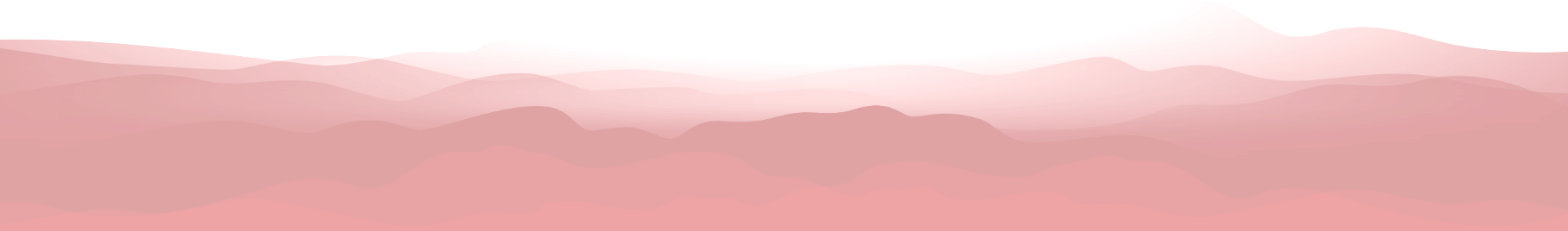 GLENMORE PARK HIGH SCHOOL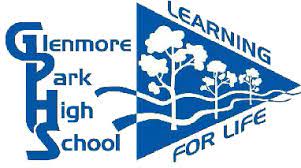 SOCIAL MEDIA CODE OF CONDUCTRules of engagementIn joining our community on social media, Glenmore Park High School follows the Department of Education Code of Conduct and Facebook Terms and Conditions.Tagging or naming student photosPhotos of students are posted with reference to the Department of Education publishing permission forms, completed on enrolment and other parent permission forms. For privacy and protection, please do not tag photos of children, and please do not name them in your comments. On rare occasions and with parental permission, students may be named by the school social media admin team. Tagging of parents or friends within the comment box is permitted with the understanding that all other rules of engagement are followed.Comments policyGlenmore Park High School encourages interaction from social media users with the understanding that the school does not endorse comments or wall postings made by visitors to the page. We ask that visitors making comments on the page show respect for other users by ensuring discussions remain civil.The school administrators regularly monitor the schools social media sites and will remove comments that don't adhere to our rules of engagement.We reserve the right to remove comments that are racist, sexist, abusive, profane, violent, obscene, spam, that advocate illegal activity, contain falsehoods or are wildly off-topic, or that libel, incite, threaten or make ad hominem attacks on Glenmore Park High School students, employees, guests or other individuals.Comments are also subject to Facebook's Terms of Use and Code of Conduct.Remember, your name and photo will be seen next to your comment, visible to all visitors to the page. We will not permit messages selling products or promoting commercial, political or other ventures.Facebook encourages all users to use the "Report" links when they find abusive content.THE PRIMARY MEANS OF COMMUNICATION WITH GLENMORE PARK HIGH SCHOOL IS VIA PHONE or EMAIL